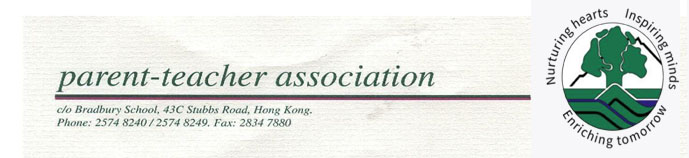 BRADBURY​ ​SCHOOL​ ​WINTER​ ​NIGHT​ ​MARKET FRIDAY, November 30th 2018​ ​5:30PM​ ​–​ ​8:30PM Company​ ​Name:​ ​​​__________________________________________ Address:​ ​​​​​​​​​​​​​​​​​​​​​​​____________________________________________ E-mail​ ​address:​ ​​​​​__________________________________________ Contact​ ​Name:​ ​​​​​___________________________________________ Mobile​ ​No.:​ ​​​​​​​​​​​​​​​​​_________________________ Description​ ​of​ ​merchandise​ ​for​ ​sale: ___________________________________________________________________ ___________________________________________________________________ Number​ ​of​ ​Tables​ ​@​ ​$1,000​ ​each​ ​($1,800​ ​for​ ​2):​ ​___________________________ Half​ ​Table​ ​@​ ​$600​ ​each:​ ​______________________________________________ Number​ ​of​ ​Power​ ​Points​ ​needed​ ​:​ ​______________________________________ Special​ ​Requests: ___________________________________________________________________ ___________________________________________________________________ Please​ ​return​ ​completed​ ​form​ ​and​ ​payment​ ​to​ ​confirm​ ​your​ ​table(s).
Cheques​ ​and​ ​forms​ ​can​ ​be​ ​sent​ ​to​ ​Bradbury​ ​PTA,​ ​43C​ ​Stubbs​ ​Road,​ ​Hong​ ​Kong.​ ​​​​​​​​C​​heques​ ​should be​ ​made​ ​payable​ ​to​ B​​radbury​ ​School​ ​PTA​ ​Limited​. Alternatively​​you​​may​​make​​a​​bank​​transfer​​to​H​​ SBC​​808-642524-838​​Bradbury​​School​​PTA​​Ltd.​ Please​ ​email​ ​your​ ​completed​ ​form​ ​AND​ ​the​ ​bank​ ​receipt​ ​to​ B​​ radburynightmarket@gmail.com.​ ​​Failure​ ​to do​ ​so​ ​makes​ ​it​ ​hard​ ​for​ ​us​ ​to​ ​reconcile​ ​your​ ​payment​ ​and​ ​will​ ​cause​ ​a​ ​delay​ ​in​ ​confirming​ ​your​ ​table(s). If​ ​you​ ​have​ ​any​ ​questions,​ ​please​ ​call​ ​or​ ​email​ ​Khyati Mehta​ ​at​ ​56910850​  khyati.nilang@gmail.com ​or Bradburynightmarket@gmail.com PTA​ ​Office​ ​Use:
No.​ ​of​ ​Tables​ ​Reserved:​ ​​​_________ Cheque/Receipt​ ​No.​ ​​​_________________ Amount​ ​Received:​ ​​​______________ 